დამტკიცებულიასსიპ საზოგადოებრივი კოლეჯ „სპექტრი“-სდირექტორის როინ (მათე) ტაკიძის2019 წლის 5 მარტის№97 ბრძანებით 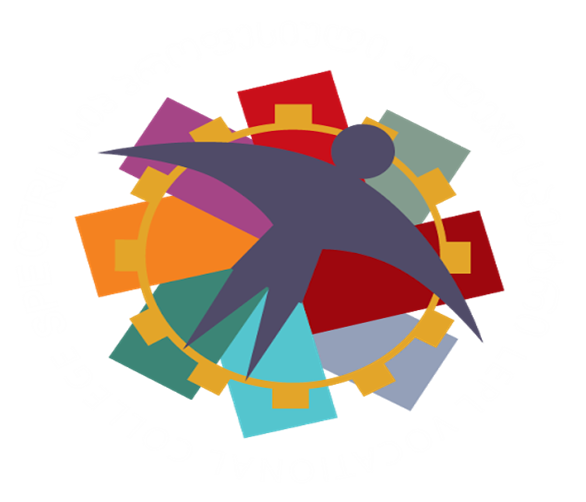 
სსიპ საზოგადოებრივი კოლეჯი ‘’სპექტრი’’ პროფესიულისაგანმანათლებლო პროგრამასაავტომობილო გზების მშენებლობასაკონტაქტო ინფორმაცია: მისამართი: თბილისი 0168, ბ. ჭიჭინაძის ქ N10 (აფრიკის დასახლება)ტელეფონი: (+995 32) 240-16-87, 245-63-63 ელ-ფოსტა: info@eqe.ge.ვებ.გვერდი: http://www.spectri.orgჩარჩო დოკუმენტის სახელწოდება ქართულ და ინგლისურ ენაზე  რომლის საფუძველზეც შემუშავებულია პროგრამა: სატრანსპორტო ინფრასტრუქტურის მშენებლობა/Construction of Transport Infrastructureჩარჩო დოკუმენტის სარეგისტრაციო ნომერი, რომლის საფუძველზეც შემუშავებულია პროგრამა 07318-პმისანიჭებელი კვალიფიკაცია ქართულ და ინგლისურ ენაზე - საბაზო პროფესიული კვალიფიკაცია საგზაო მშენებლობაში / Basic Vocational Qualification in Road Constructionაღნიშნული კვალიფიკაციები განათლების საერთაშორისო კლასიფიკატორის ISCED-ის მიხედვით განეკუთვნება დეტალურ სფეროს - მშენებლობა და სამოქალაქო ინჟინერია- კოდი 0732.  აღმწერი - „შეისწავლის საჯარო (საზოგადოებრივი), კომერციული, ინდუსტრიული და საცხოვრებელი სტრუქტურების (ასევე მათი აღჭურვის) მონტაჟის, აგებისა და ტექნიკური მომსახურების მეცნიერებას, ტექნოლოგიებსა და ტექნიკას/მეთოდებს. სამოქალაქო ინჟინერია შეისწავლის დიდ ზომის შენობა - ნაგებობებისა და სტრუქტურების, მათ შორის 44 სატრანსპორტო სისტემების, წყალმომარაგების და არინების და ა.შ. დაგეგმბას, პროექტირებას, ტესტირებასა და მშენებლობის ხელმძღვანელობას.მიზანიპროგრამის მიზანია, უზრუნველყოს ისეთი პროფესიული პროგრამის დანერგვა, რომელიც სატრანსპორტო ინფრასტრუქტურის სფეროს უზრუნველყოფს კომპეტენტური კადრებით, რომლებიც შეძლებენ გზების (საავტომობილოო) მშენებლობას, მომსახურებას, არსებული ინფრასტრუქტურის მოვლა–შენახვას, რემონტს, რეკონსტრუქციას და რეაბილიტაციას.დაშვების წინაპირობა:•	საბაზო განათლება•	მინიმალური ასაკი 18 წელიდასაქმების სფერო და შესაძლებლობები პროგრამის გავლის შემდეგ პირს შეუძლია დასაქმდეს ნებისმიერ სახელმწიფო ან კერძო ორგანიზაციაში, რომელთა საქმიანობაც დაკავშირებული იქნება გზების მშენებლობასთან, რეაბილიტაციასა და ექსპლუატაციასთან.სტრუქტურა და მოდულებიპროგრამა მოიცავს  5 ზოგად მოდულს 14 კრედიტის ჯამური ოდენობით; 5 საერთო პროფესიულ მოდულს 18 კრედიტის ჯამური ოდენობით და 5 კონცენტრაცია საავტომობილო გზების მშენებლობის მოდულებს  47 კრედიტის ჯამური ოდენობით;საბაზო პროფესიული კვალიფიკაცია საგზაო მშენებლობაში,  მინიჭებისათვის პირმა უნდა დააგროვოს, საავტომობილო გზების მშენებლობის მიმართულებით - არანაკლებ 79 კრედიტი, ხოლო  არაქართულენოვანმა პროფესიულმა სტუდენტმა 94 კრედიტი, რომელთაგან 79 კრედიტს ემატება  ქართული ენა A2 მოდული (15 კრედიტი).მოდულის, ქართული ენა A2 გავლა სავალდებულოა მხოლოდ იმ პროფესიული სტუდენტებისთვის, რომლებმაც პროფესიულ საგანმანათლებლო პროგრამაზე სწავლის უფლება მოიპოვეს „პროფესიული ტესტირების ჩატარების დებულების დამტკიცების თაობაზე“ საქართველოს განათლებისა და მეცნიერების მინისტრის 2013 წლის 27 სექტემბრის ბრძანება №152/ნ ბრძანებით დამტკიცებული დებულების მე-4 მუხლის მე-2 პუნქტით გათვალისწინებულ რუსულ, აზერბაიჯანულ ან სომხურ ენაზე ტესტირების გზით. აღნიშნული პირებისათვის პროფესიულ საგანმანათლებლო პროგრამაზე სწავლება იწყება ქართული ენის მოდულებით.პროგრამის ხანგრძლივობა: პროგრამების მოცულობა და სავარაუდო ხანგრძლივობა სხვადასხვა იქნება ქართულენოვანი და არაქართულენოვანი პროფესიული სტუდენტებისათვის.ქართულენოვანი პროფესიული სტუდენტებისათვის 12 თვე; არაქართულენოვანი პროფესიული სტუდენტებისათვის 14  თვე.მისანიჭებელი კვალიფიკაციის აღწერა-სწავლის შედეგებიმართოს ინფორმაცია პროფესიის შესახებაღწეროს კონკრეტულ პროფესიაში ორგანიზაციული მოწყობის ძირითადი პრინციპებიდასახოს და განახორციელოს პროფესიული ზრდისა და განვითარების კონკრეტული მიზნები.შეარჩიოს სამშენებლო მასალები, ხელსაწყო – იარაღები და ინვენტარიშეამოწმოს საგზაო საფარის მოწყობისთვის მიწის ვაკისის მზადყოფნაშეასრულოს სამუშაოუბანზეასფალტობეტონისსაფარისმოწყობის სამუშაოებიშეასრულოს სამუშაოუბანზეცემენტობეტონისსაფარის მოწყობის სამუშაოებიშეასრულოს სამუშაოუბანზექვაფენილის მოწყობის სამუშაოებიმართოს საგზაომასალების ნარჩენებიგამოავლინოს არსებული საავტომობილო გზების დაზიანებული უბნებიმონაწილეობა მიიღოს საავტომობილო გზებზე მოძრაობის შეზღუდვის პროცესშიშეაკეთოს საავტომობილო გზების სამოსის დაზიანებული უბანიგაუშვას ექსპლუატაციაში შეკეთებული უბანი.9. სწავლის შედეგების მიღწევის დადასტურება და კრედიტის მინიჭებაპირს კრედიტი მიენიჭება სწავლის შედეგის მიღწევის დადასტურების საფუძველზე. სწავლის შედეგის მიღწევის დადასტურება შესაძლებელია: ა) წინმსწრები ფორმალური განათლების ფარგლებში მიღწეული სწავლის შედეგების აღიარებითბ)არაფორმალური განათლების გზით მიღწეული სწავლის შედეგების აღიარება საქართველოს კანონმდებლობით დადგენილი წესითგ) სწავლის შედეგების დადასტურება შეფასების გზით.არსებობს განმავითარებელი და განმსაზღვრელი შეფასება.განმავითარებელი შეფასება შესაძლოა განხორციელდეს როგორც ქულების, ასევე ჩათვლის პრინციპების გამოყენებით.განმსაზღვრელი შეფასება ითვალისწინებს მხოლოდ ჩათვლის პრინციპებზე დაფუძნებული (კომპეტენციების დადასტურებაზე დაფუძნებული) სისტემის გამოყენებას და უშვებს შემდეგი ორი ტიპის შეფასებას:ა) სწავლის შედეგი დადასტურდაბ) სწავლის შედეგი არ  დადასტურდა.განმსაზღვრელი შეფასებისას უარყოფითი შედეგის მიღების შემთხვევაში პროფესიულ სტუდენტს უფლება აქვს პროგრამის დასრულებამდე მოითხოვოს სწავლის შედეგების მიღწევის დამატებითი შეფასება. შეფასების მეთოდი/მეთოდები მოცემულია მოდულებში. მოდულების, სწავლის შედეგებისა და თემატიკის კომპონენტებში ითვალისწინებს რვა საკვანძო კომპეტენციის განვითარებას (მშობლიურ ენაზე კომუნიკაცია; უცხო ენაზე კომუნიკაცია; მათემატიკური კომპეტენცია; ციფრული კომპეტენცია; დამოუკიდებლად სწავლის უნარი; პიროვნებათშორისი, კულტურათაშორისი, სოციალური და მოქალაქეობრივი კომპეტენციები; მეწარმეობა და კულტურული გამომხატველობა), რომლებიც მნიშვნელოვანია პროფესიონალი და კონკურენტუნარიანი კადრის აღზრდისთვის. რვა საკვანძო კომპეტენციიდან ერთ-ერთი - მშობლიური/პროფესიული საგანმანათლებლო პროგრამის სწავლების ძირითადი ენის განვითარების მიზნით, თითოეული პროფესიული განათლების მასწავლებლის მიერ სწავლება-სწავლის პროცესში უნდა შეფასდეს ზეპირი და წერილობითი კომუნიკაციის უნარი, კერძოდ, მართლწერისა და მართლმეტყველების წესების დაცვა შემდეგი კომპეტენციების ფარგლების გათვალისწინებით:მართლმეტყველებასაუბრის/პრეზენტაციის დროის ლიმიტის დაცვა;სათანადო პროფესიული ლექსიკის გამოყენება;მოსაზრების ჩამოყალიბება გასაგებად, ნათლად და თანამიმდევრულად;ადეკვატური მაგალითებისა და არგუმენტების მოყვანა;ზეპირი მსჯელობისთვის დამახასიათებელი არავერბალური  საშუალებების ადეკვატურად გამოყენება  (მაგ., ჟესტიკულაცია, ინტერვალი საუბარში, ხმის ტემბრის ცვალებადობა).მართლწერა საკავშირებელი სიტყვების სწორად გამოყენება;ძირითადი  სასვენი ნიშნების (წერტილი,  კითხვისა და ძახილის ნიშნები) სწორად გამოყენება;პროფესიული ლექსიკის სათანადოდ გამოყენება;წერისას ტიპობრივი სტილისტური ხარვეზების აღმოფხვრა;არ უნდა იქნეს გამოყენებული ენისთვის არაბუნებრივი შესიტყვებები და ლექსიკა - ბარბარიზმები, ჟარგონები;ინფორმაციის გადმოცემა  თანამიმდევრულად, გასაგებად, შესასრულებელი აქტივობის შესაბამისად.10. პროფესიული კვალიფიკაციის მინიჭებაპროფესიულ კვალიფიკაციას ანიჭებს საზოგადოებრივი კოლეჯი ‘’სპექტრი’’. პროფესიული კვალიფიკაციის მოსაპოვებლად პროფესიულმა სტუდენტმა უნდა დააგროვოს პროფესიულ საგანმანათლებლო პროგრამაში განსაზღვრული მოდულებით გათვალისწინებული კრედიტები. 11.  სპეციალური საგანმანათლებლო საჭიროების   (სსსმ)  და შეზღუდული შესაძლებლობების მქონე  (შშმ) პროფესიული სტუდენტების სწავლებისათვისშეზღუდული შესაძლებლობისა და სპეციალური საგანმანათლებლო საჭიროების მქონე პირთა პროფესიულ საგანმანათლებლო პროგრამაში ჩართულობის უზრუნველყოფის მიზნით ასეთი პირები მოდულებზე დაიშვებიან მოდულის წინაპირობის/წინაპირობების დაძლევის გარეშე. პროფესიული საგანმანათლებლო პროგრამით განსაზღვრული კრედიტები პირს ენიჭება მხოლოდ შესაბამისი სწავლის შედეგების დადასტურების შემთხვევაში, ხოლო კვალიფიკაცია - მე-10 თავით გათვალისწინებული წესით. ამასთან განსაზღვრულია საზოგადოებრივი კოლეჯის დირექტორის მიერ (სსიპ საზოგადოებრივი კოლეჯში „სპექტრი“ სსსმ და შშმ პირების რეგისტრაციისა და ჩარიცხვის წესის, სსსმ/შშმ პირებისათვის აკომოდაციისა და მოდიფიკაციის აქტივობებისა და ინდივიდუალური სასწავლო გეგმის შემუშავების მეთოდიკის განსაზღვრის წესი და სსსმ/შშმ პირების სწავლებისთვის განხორციელებული აქტივობების აღრიცხვა-ანგარიშის შედგენის წესი).დანართი 1. სასწავლო გეგმა.დანართი 2. სასწავლო გარემო და მატერიალური რესურსი. დანართი 3. განმახორციელებელი პირები (პროფესიული განათლების მასწავლებლები).დანართი 4. (პროგრამის შემადგენელი მოდულები, მათ შორის ქართული ენის მოდული/მოდულები).№ზოგადი მოდულებიკრედიტიინფორმაციული წიგნიერება 13ინგლისური ენა4რაოდენობრივი წიგნიერება2ინტერპერსონალური კომუნიკაცია3მეწარმეობა 12ჯამი:14№საერთო პროფესიული მოდულებიკრედიტიკრედიტისაინჟინრო გრაფიკა საინჟინრო გრაფიკა 3გეოდეზიის საფუძვლები გეოდეზიის საფუძვლები 3გაცნობითი პრაქტიკა საგზაო მშენებლობაშიგაცნობითი პრაქტიკა საგზაო მშენებლობაში2მიწის ვაკისის მოწყობამიწის ვაკისის მოწყობა7მეტროლოგიამეტროლოგია3ჯამი:ჯამი:18№საავტომობილო გზების მშენებლობა კრედიტი1საავტომობილო გზების მშენებლის სამუშაო ადგილის/პროცესის ორგანიზება52უსაფრთხოს სამუშაო გარემოს უზრუნველყოფა გზების მშენებლობის დროს43საგზაო საფარის მოწყობა154არსებული საავტომობილო გზების ექსპლუატაცია - რეაბილიტაცია125პრაქტიკული პროექტი საავტომობილო გზის მშენებლობაში11ჯამი:47